CHAPTER 13NON-FINANCIAL AND Current liabilitieSLearning ObjectivesSummary of Questions by Learning Objectives and Bloom’s TaxonomyASSIGNMENT CLASSIFICATION TABLEASSIGNMENT CHARACTERISTICS TABLEASSIGNMENT CHARACTERISTICS TABLE (CONTINUED)SOLUTIONS TO BRIEF EXERCISESBRIEF EXERCISE 13.1Working capital is the excess of total current assets over total current liabilities. It represents the liquid buffer that is available to meet the financial demands of the company’s operating cycle. Current liabilities place a demand on the company’s current assets. Management of the due dates of current liabilities and management of current assets to generate cash on a timely basis are important for effective management of business operations. Effective management of working capital to achieve high liquidity may also contribute to positive cash from operating activities, as seen on the statement of cash flows.Wellson can improve its management of working capital by focusing on management of current liabilities as well as current assets. For example, if Wellson has a cash flow shortage, it can take advantage of the full credit period extended by its suppliers. As another example, Wellson may also time the due dates of short-term notes payable to coincide with expected periods of positive cash flow. LO 1 BT: C Difficulty: M Time: 10 min.  AACSB: None CPA: cpa-t001 CM: ReportingBRIEF EXERCISE 13.2LO 3 BT: AP Difficulty: S Time: 5 min.  AACSB: None CPA: cpa-t001 CM: ReportingBRIEF EXERCISE 13.3LO 3 BT: AP Difficulty: S Time: 5 min.  AACSB: None CPA: cpa-t001 CM: ReportingBRIEF EXERCISE 13.4LO 3 BT: AP Difficulty: S Time: 5 min.  AACSB: None CPA: cpa-t001 CM: ReportingBRIEF EXERCISE 13.51($40,000 X 9% X 3/12)LO 3 BT: AP Difficulty: S Time: 5 min.  AACSB: None CPA: cpa-t001 CM: ReportingBRIEF EXERCISE 13.6(a)Using a financial calculator:Excel formula =RATE(nper,pmt,pv,fv,type)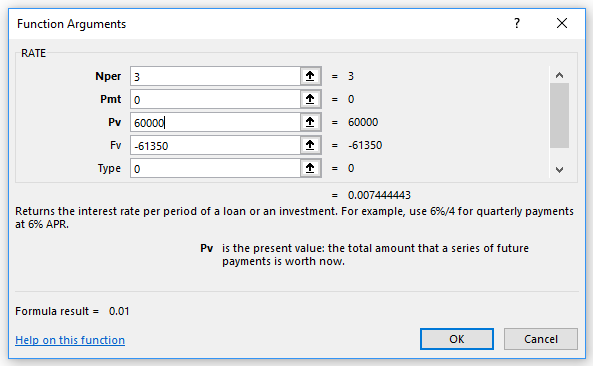 Result: .0074444BRIEF EXERCISE 13.6  (Continued)(b)LO 2,3 BT: AP Difficulty: M Time: 15 min.  AACSB: None CPA: cpa-t001 CM: ReportingBRIEF EXERCISE 13.7(a)			Cash		13,000				Sales			8,000				Refund Liability			5,000	(b)		Refund Liability ($5,000 x 60%)		3,000				Container Sales Revenue			3,000LO 3 BT: AP Difficulty: S Time: 5 min.  AACSB: None CPA: cpa-t001 CM: ReportingBRIEF EXERCISE 13.8LO 3 BT: AP Difficulty: S Time: 5 min.  AACSB: None CPA: cpa-t001 CM: ReportingBRIEF EXERCISE 13.9LO 3 BT: AP Difficulty: S Time: 5 min.  AACSB: None CPA: cpa-t001 CM: ReportingBRIEF EXERCISE 13.10LO 3 BT: AP Difficulty: S Time: 5 min.  AACSB: None CPA: cpa-t001 CM: ReportingBRIEF EXERCISE 13.11At year end, the company would report Income Tax Payable of $7,200 in current liabilities.LO 3 BT: AP Difficulty: S Time: 5 min.  AACSB: None CPA: cpa-t001 CM: ReportingBRIEF EXERCISE 13.12At year end, the company would report Income Tax Receivable of $2,600 in current assets.LO 3 BT: AP Difficulty: S Time: 5 min.  AACSB: None CPA: cpa-t001 CM: ReportingBRIEF EXERCISE 13.13Under IFRS, the $700,000 debt is reclassified as current because the long-term debt agreement is violated and the liability becomes payable on demand. It should be noted that under IFRS, the debt is reclassified as current, even if the lender agrees between the date of the SFP and the date the financial statements are released that it will not demand repayment because of the violation.Under ASPE, the $700,000 debt is reclassified as current unless the creditor waives, in writing, the covenant (agreement) requirements, or the violation has been corrected within the grace period that is usually given in these agreements and it is likely that the company will not violate the covenant requirements within a year from the balance sheet date.LO 3,9 BT: C Difficulty: M Time: 10 min.  AACSB: None CPA: cpa-t001 CM: ReportingBRIEF EXERCISE 13.14(a)	Under IFRS, since the debt is due within 12 months from the reporting date, it is classified as a current liability. This classification holds even if long-term refinancing has been completed before the financial statements are released. The only exception for continuing long-term classification is if, at the balance sheet date, the entity expects to refinance it or roll it over under an existing agreement for at least 12 months and the decision is solely at its discretion.(b)	Under IFRS, the whole $500,000 of maturing debt would still be classified as a current obligation at December 31, 2020. The international standard has a stringent requirement that the agreement must be firm at the date of the SFP in order to qualify for classification as long-term. (This assumes Burr had not entered into a long-term agreement prior to the SFP date of Dec. 31, 2020.)(c)	For part (a), under ASPE, the debt would be classified as a long-term liability. If there is irrefutable evidence by the time the financial statements are completed and released that the debt has been or will be converted into a long-term obligation, ASPE allows currently maturing debt to be classified as long-term on the balance sheet. In this case, the debt was refinanced before the financial statements were completed and released.	For part (b), under ASPE, the debt would be classified as a current liability since there was not irrefutable evidence by the time the financial statements were completed that the debt has been or will be converted into a long-term obligation. (This assumes Burr had not entered into a long-term agreement prior to the release of the financial statements of Dec. 31, 2020.) In addition, since repayment occurred before funds were obtained through long-term financing, the repayment used existing current assets.LO 3,9 BT: C Difficulty: M Time: 15 min.  AACSB: None CPA: cpa-t001 CM: ReportingBRIEF EXERCISE 13.15LO 4 BT: AP Difficulty: S Time: 5 min.  AACSB: None CPA: cpa-t001 CM: ReportingBRIEF EXERCISE 13.16(a)(b)LO 4 BT: AP Difficulty: S Time: 5 min.  AACSB: None CPA: cpa-t001 CM: ReportingBRIEF EXERCISE 13.17LO 4 BT: AP Difficulty: S Time: 5 min.  AACSB: None CPA: cpa-t001 CM: ReportingBRIEF EXERCISE 13.18December 1, 2020:For each of the 4 weeks in December 2020, Laurin Corporation will pay Ruzbeh Awad a top-up amount and record the payments as follows: To record parental leave paymentLO 4 BT: AP Difficulty: M Time: 10 min.  AACSB: None CPA: cpa-t001 CM: ReportingBRIEF EXERCISE 13.19LO 4 BT: AP Difficulty: S Time: 5 min.  AACSB: None CPA: cpa-t001 CM: ReportingBRIEF EXERCISE 13.20(c)  Using Excel: =PV(rate,nper,pmt,fv,type)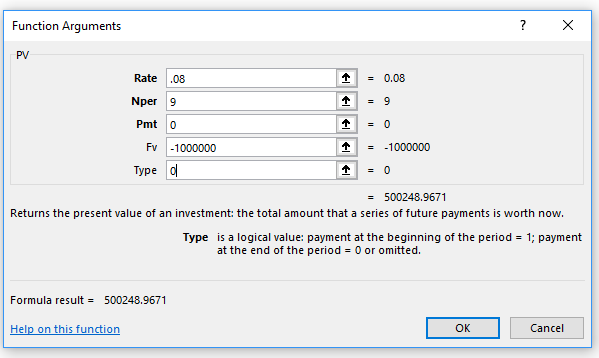 Result:  $500,248.97Understand the importance of non-financial and current liabilities from a business perspective.Define liabilities, distinguish financial liabilities from other liabilities, and identify how they are measured.Define current liabilities and identify and account for common types of current liabilities.Identify and account for the major types of employee-related liabilities.Explain the recognition, measurement, and disclosure requirements for decommissioning and restoration obligations.Explain the issues and account for product guarantees, other customer program obligations, and unearned revenue.Explain and account for contingencies and uncertain commitments, and identify the accounting and reporting requirements for guarantees and commitments.Indicate how non-financial and current liabilities are presented and analyzed.Identify differences in accounting between IFRS and ASPE, and what changes are expected in the near future.ItemLOBTItemLOBTItemLOBTItemLOBTBTItemItemLOLOBTBTBrief ExercisesBrief ExercisesBrief ExercisesBrief ExercisesBrief ExercisesBrief ExercisesBrief ExercisesBrief ExercisesBrief ExercisesBrief ExercisesBrief ExercisesBrief ExercisesBrief ExercisesBrief ExercisesBrief ExercisesBrief ExercisesBrief ExercisesBrief ExercisesBrief Exercises 1.1C 8.3AP15.4AP22.5,95,9APAP29.29.6,96,9APAP 2.3AP 9.3AP16.4AP23.66APAP30.30.7,97,9APAP 3.3AP10.3AP17.4AP24.66APAP31.31.77APAP 4.3AP11.3AP18.4AP25.66APAP32.32.88ANAN 5.3AP12.3AP19.4AP26.66APAP 6.2,3AP13.3,9C20.2,5AP27.66APAP 7.3AP14.3,9C21.5,9AP28.66APAPExercisesExercisesExercisesExercisesExercisesExercisesExercisesExercisesExercisesExercisesExercisesExercisesExercisesExercisesExercisesExercisesExercisesExercisesExercises 1.2,9C 8.3,8,9AP15.5,9AP22.6,96,9APAP29.29.7,97,9CC 2.3AP 9.3,8,9AP16.5,9AP23.6,96,9APAP30.30.88ANAN 3.3AP10.4AP17.6AP24.6,96,9APAP31.31.88ANAN 4.3,9AP11.4AP18.3,4,6AP25.66APAP32.32.88ANAN 5.3AP12.4AP19.6,9AP26.6,96,9APAP 6.3,9AP13.4AP20.6,9AP27.66APAP 7.3,4,6,7,9C14.4,9AN21.6,9AP28.66APAPProblemsProblemsProblemsProblemsProblemsProblemsProblemsProblemsProblemsProblemsProblemsProblemsProblemsProblemsProblemsProblemsProblemsProblemsProblems 1.2,3,5,9AP 5.4AP 9.6,7,9AP13.6,96,9APAP17.17.7,8,97,8,9APAP 2.2,3AP 6.4AP 10.6,7,10AP14.6,8,96,8,9APAP 3.2,3,4,6,9AP 7.4,9AN 11.6,8AP15.6,96,9APAP 4.2,3,5,6AP 8.5,7AP 12.6,7,9AP16.7,87,8APAPCasesCasesCasesCasesCasesCasesCasesCasesCasesCasesCasesCasesCasesCasesCasesCasesCasesCasesCases 1.     6,9 AN 2. 3.Integrated CasesIntegrated CasesIntegrated CasesIntegrated CasesIntegrated CasesIntegrated CasesIntegrated CasesIntegrated CasesIntegrated CasesIntegrated CasesIntegrated CasesIntegrated CasesIntegrated CasesIntegrated CasesIntegrated CasesIntegrated CasesIntegrated CasesIntegrated CasesIntegrated Cases 1.7 AN 2.7AP 3.7APResearch and AnalysisResearch and AnalysisResearch and AnalysisResearch and AnalysisResearch and AnalysisResearch and AnalysisResearch and AnalysisResearch and AnalysisResearch and AnalysisResearch and AnalysisResearch and AnalysisResearch and AnalysisResearch and AnalysisResearch and AnalysisResearch and AnalysisResearch and AnalysisResearch and AnalysisResearch and AnalysisResearch and Analysis 1.5,6,7AP3.6,7,8AP5.6,7AP6.4,84,8APAP7.7.2,6,72,6,7ANAN 2.3,7,8AP4.3,5,6,8APLegend: The following abbreviations will appear throughout the solutions manual file.Legend: The following abbreviations will appear throughout the solutions manual file.Legend: The following abbreviations will appear throughout the solutions manual file.Legend: The following abbreviations will appear throughout the solutions manual file.LOLearning objectiveLearning objectiveBTBloom's TaxonomyBloom's TaxonomyKKnowledgeCComprehensionComprehensionAPApplicationANAnalysisSSynthesisEEvaluationDifficulty:Level of difficultyLevel of difficultySSimpleMModerateCComplexTime:Estimated time to complete in minutesEstimated time to complete in minutesEstimated time to complete in minutesAACSBAssociation to Advance Collegiate Schools of BusinessAssociation to Advance Collegiate Schools of BusinessAssociation to Advance Collegiate Schools of BusinessCommunicationCommunicationCommunicationEthicsEthicsEthicsAnalyticAnalyticAnalyticTech.Tech.TechnologyDiversityDiversityDiversityReflec. ThinkingReflec. ThinkingReflective ThinkingCPA CMCPA Canada Competency MapCPA Canada Competency MapCPA Canada Competency MapEthicsEthicsProfessional and Ethical BehaviourPS and DMPS and DMProblem-Solving and Decision-MakingComm.Comm.CommunicationSelf-Mgt.Self-Mgt.Self-ManagementTeam & LeadTeam & LeadTeamwork and LeadershipReportingReportingFinancial ReportingStat. & Gov.Stat. & Gov.Strategy and GovernanceMgt. AccountingMgt. AccountingManagement AccountingAuditAuditAudit and AssuranceFinanceFinanceFinanceTaxTaxationTopicsTopicsBrief Exercises
Exercises
Problems1&2.Concept of liabilities; definition, measurement, and classification.1, 6, 2011, 2, 3, 4, 73.Current liabilities including accounts and notes payable, dividends payable, sales and income tax payable, refund liabilities, and short-term obligations expected to be refinanced.2, 3, 4, 5, 6, 7, 8, 9, 10, 11, 12, 13, 142, 3, 4, 5, 6, 7, 8, 9,181, 2, 3, 44.Employee-related liabilities.15, 16, 17, 18, 197, 9, 10, 11, 12, 13, 14, 183, 5, 6, 75.Asset retirement obligations.20, 21, 2215, 161, 4, 86.Unearned revenue.23, 247, 17, 188, 9, 166.Product guarantees, warranties, and other customer programs25, 26, 27, 28, 297, 19, 20, 21, 22, 23, 24, 25, 26, 27, 283, 4, 10, 11, 12, 13, 14, 157.Contingencies, guarantees, and uncertain commitments.30, 317, 298, 9, 12, 16, 178.Presentation and analysis.328, 9, 30, 31, 323, 8, 9, 11, 16, 179.IFRS and ASPE compared13,14, 21, 22, 29, 30, 311, 4, 6, 7, 8, 9, 14, 15, 16, 19, 20, 21, 22, 24, 29 1, 3, 7, 9, 12, 13, 14, 15, 17
Item
DescriptionLevel of DifficultyTime 
(minutes)  E13.1Balance sheet classification of various liabilitiesSimple10-15  E13.2Accounts and notes payableSimple10-15  E13.3Notes payable and reversing entryModerate15-20  E13.4Liability for returnable containersModerate15-20  E13.5Entries for sales taxesModerate25-35  E13.6Income taxModerate15-20  E13.7Financial statement impact of liability transactionsModerate30-35  E13.8Refinancing of short-term debtModerate20-25  E13.9Refinancing of short-term debtSimple10-15  E13.10Payroll tax entriesModerate15-20  E13.11Compensated absences–vacation and sick payModerate40-45  E13.12Compensated absences–vacation and sick payModerate25-30  E13.13Compensated absences–parental benefitsModerate20-25  E13.14Bonus calculation and income statement preparationComplex15-20  E13.15Asset retirement obligationModerate40-45  E13.16Asset retirement obligationModerate40-50  E13.17Unearned revenueSimple10-15  E13.18HST and payrollModerate15-20  E13.19Warranties–assurance-type and cash basisSimple10-15  E13.20Warranties–assurance-typeModerate15-20  E13.21Warranties–assurance-type and service-typeModerate20-25  E13.22Warranties–assurance-type and service-typeModerate25-30  E13.23Customer loyalty programsModerate15-20  E13.24Premium entriesModerate15-20  E13.25PremiumsModerate20-30  E13.26PremiumsSimple10-15  E13.27Coupons and rebatesModerate15-20  E13.28Customer returnsSimple10-15  E13.29Contingencies and commitmentsModerate20-30  E13.30Ratio calculations and discussionSimple15-20  E13.31Ratio calculations and analysisSimple20-25  E13.32Ratio calculations and effect of transactionsModerate15-25
Item
DescriptionLevel of DifficultyTime 
(minutes)  P13.1Current liability entries and adjustments.Simple40-50  P13.2Instalment notes.Moderate40-45  P13.3Current liabilities: various.Complex45-55  P13.4Asset retirement obligation and warranties.Moderate25-35  P13.5Payroll tax entries.Moderate25-35  P13.6Payroll tax entries.Moderate35-45  P13.7Bonus calculation.Moderate35-40  P13.8Loss contingencies: entries and essay.Moderate45-50  P13.9Advances, self-insurance, loss contingencies, guarantees, and commitments.Moderate35-40  P13.10Assurance-type warranties and cash basis.Simple25-30  P13.11Assurance-type and service-type warranties.Moderate20-30  P13.12Warranty calculations.Moderate30-35  P13.13Premium entries.Moderate30-45  P13.14Premium entries and financial statement presentation.Moderate30-45  P13.15Warranties and premiums.Simple35-40  P13.16Guarantees and contingencies.Complex35-45  P13.17Loss contingencies: entries and essays.Moderate45-5007/01Purchases	60,000	Accounts Payable	60,000To record purchase on accountFreight in	1,200	Cash	1,200To record freight on purchase07/03Accounts Payable	6,000	Purchase Returns and Allowances	6,00007/10Accounts Payable	54,000	Cash ($54,000 X 98%)	52,920	Purchase Discounts	1,08007/01Inventory	60,000	Accounts Payable	60,000To record purchase on accountInventory	1,200	Cash	1,200To record freight on purchase07/03Accounts Payable	6,000	Inventory	6,00007/10Accounts Payable	54,000	Cash ($54,000 X 98%)	52,920	Inventory	1,08011/01/20Cash		40,000	Notes Payable	40,00012/31/20Interest Expense1	600	Interest Payable	600	   1($40,000 X 9% X 2/12)02/01/21Notes Payable	40,000Interest Payable	600Interest Expense2	300	Cash	40,900	   2($40,000 X 9% X 1/12)01/01/21Interest Payable	600	Interest Expense	60002/01/21Notes Payable	40,000Interest Expense1	900	Cash	40,900PV $ 60,000 I? % Yields .744 % per month or 8.9% per yearN3 PMT 0FV  $ (61,350)Type  0 11/01/20Cash		60,000	Notes Payable	60,00012/31/20Interest Expense1	897	Notes Payable	8971($60,000 x .00744) = $447($60,447 x .00744) = $450($447 + $450) = $897(alternately could record $1,350 X 2/3 = $900) 1($60,000 x .00744) = $447($60,447 x .00744) = $450($447 + $450) = $897(alternately could record $1,350 X 2/3 = $900) 1($60,000 x .00744) = $447($60,447 x .00744) = $450($447 + $450) = $897(alternately could record $1,350 X 2/3 = $900) 02/01/20Interest Expense2	453	Notes Payable	4532($1,350 – $897)To accrue interest expenseNotes Payable	61,350	Cash	61,350To record note repaymentAccounts Receivable	42,375.00	Sales Revenue	37,500.00	HST Payable ($37,500 X 13%)	4,875.00To record sales on accountFurniture 	2,860.00HST Receivable ($2,860 X 13%)	371.80	Cash	3,231.80To record cash purchase of furnitureAccounts Receivable	37,500.00	Sales Revenue ($37,500 ÷ 1.13)	33,185.84	HST Payable ($37,500 ÷ 1.13 X .13)	4,314.16To record sales on accountFurniture ($2,860 ÷ 1.13)	2,530.97HST Receivable ($2,860 ÷ 1.13 X .13)	329.03	Cash	2,860.00To record cash purchase of furniturePurchases	29,400         GST Receivable ($29,400 X 5%)	1,470	      Accounts Payable	30,870    (b) Accounts Receivable	47,250	      Sales Revenue	45,000	      GST Payable	2,250    (c) GST Payable	2,250	       Cash	780	       GST Receivable	1,470 Income Tax Expense	12,800	        Cash ($3,200 X 4)	12,800To record income tax payments           Income Tax Expense ($20,000–$12,800)	7,200	         Income Tax Payable	7,200To accrue income tax expenseIncome Tax Receivable	2,600	     Income Tax Expense1	2,600	     1($12,800 – $10,200)Salaries and Wages Expense	23,000	Employee Income Tax Deductions 	    Payable	3,426	CPP Contributions Payable	990	EI Premiums Payable	420	Cash	18,164Payroll Tax Expense	1,578	EI Premiums Payable ($420 X 1.4)	588	CPP Contributions Payable	990Employee Income Tax Deductions Payable	3,426CPP Contributions Payable ($990 X 2)	1,980EI Premiums Payable ($420 + $588)	1,008	Cash	6,414Salaries and Wages Expense1	30,000	Vacation Wages Payable	30,000	   1(30 X 1 X $1,000)Employee Benefit Expense1	11,95211,952	Parental Leave Benefits Payable	To record expense for parental leave11,9521	Salary for 17 weeks ($74,000 ÷ 52 X 17)1	Salary for 17 weeks ($74,000 ÷ 52 X 17)$24,192	Less: employment insurance	Less: employment insurance               payments ($720/week X 17 weeks)               payments ($720/week X 17 weeks)(12,240)	Employee Benefit Expense	Employee Benefit Expense$11,952Parental Leave Benefits Payable	703.08	Cash	703.08($74,000 ÷ 52 weeks) = $1,423.08; $1,423.08 – $720.00 = $703.08($74,000 ÷ 52 weeks) = $1,423.08; $1,423.08 – $720.00 = $703.0812/31/20Bonus Expense	350,000	Bonus Payable	350,0002/15/21Bonus Payable	350,000	Cash	350,000Drilling Platform	500,249	Asset Retirement Obligation1	500,249(a)  Using Table A.2: ($1,000,000 X .50025)(b)  Using a financial calculator:(b)  Using a financial calculator:(b)  Using a financial calculator:PV?  Yields $ 500,248.97Yields $ 500,248.97I8%N9 PMT0 FV$ (1,000,000)Type0